Canyons Shop Equipment Usage Guidelines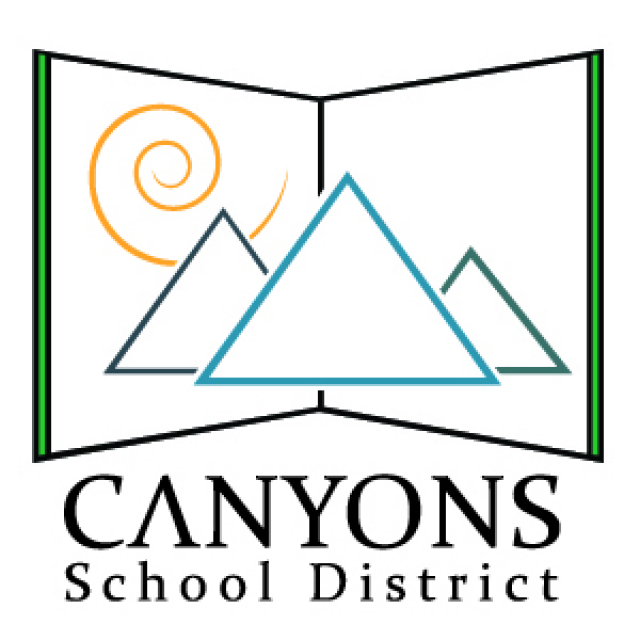 In response to recent questions regarding appropriate equipment usage for middle school students, a list of equipment and which grade levels would be appropriate to use the equipment has been provided. This list was developed in partnership with the Utah State Division of Risk Management in 2019.All guards must be in place. If a special operation dictates removing the guard, i.e., ripping less than 1” stock, cove mole, etc., the instructor must make the cut.Limited to stock less than 2” in diameter, less than 12” long and run at speeds of less than 2000rpm, the intent is to allow small “pen” type projects.Limited to 6013 welding rods, all welding must be done behind safety screens to protect others from arc exposure.Instructor may melt and pour pewter without students in the proximity of the molten pewter. The same concepts can be taught by casting with a two-part polyurethane plastic. Polyurethane is safer and much cheaper than pewter.Spray booths must be a minimum of 100FPM, tested regularly by the instructor.Safety glasses must always be worn in the shop. Instruction of safety should be well documented by each instructor, i.e., safety tests, demonstration, etc. EquipmentMiddle SchoolHigh SchoolEquipmentMiddle SchoolHigh SchoolBar Folder/BreakNoYesSander, BeltYesYesBufferYesYesSander, DiscYesYesDrill, Power HandYesYesSander, SpindleYesYesDrill PressYes YesBand SawYesYesFoundry (including powder)NoNo4 Band Saw (Metal)NoYesGrinder, Hand HeldNoYesJig SawYesYesGrinder, Stationary MetalYesYesPower Miter SawNoYesIron WorkerNoYesStationary Scroll SawYesYesJointer6th- no; 7,8 YesYes Table SawNoYes1Lathe, MetalNoYesSaw, Up CutNoYesLathe, WoodYes2YesWelder, ArcNoYes3Molding MachineNoYesWelder, MIGNoYesPlasma CutterNoYesWelder, SpotYesYesPlaner, SurfacerYesYesWelder, TIGNoNoRouter, Hand HeldNoYesWelding, Oxy/AcetNoYesRouter, TableYesYesCNC MachineNoYesLaser EngraverNoYes3D PrinterYesYes